政府网站工作年度报表（2020 年度）填报单位:湘西州扶贫开发办网站名称湘西州扶贫开发办公室湘西州扶贫开发办公室湘西州扶贫开发办公室首页网址http://fpb.xxz.gov.cn/http://fpb.xxz.gov.cn/http://fpb.xxz.gov.cn/主办单位湘西州扶贫开发办公室湘西州扶贫开发办公室湘西州扶贫开发办公室网站类型部门网站部门网站部门网站政府网站标识码433100002643310000264331000026ICP 备案号湘 ICP 备 05009634公安机关备案号43310102000159独立用户访问总 量（单位：个）217852178521785网站总访问量 （单位：次）711227112271122信息发布   （单位：条）总数598598信息发布   （单位：条）概况类信息更新量1010信息发布   （单位：条）政务动态信息更新量552552信息发布   （单位：条）信息公开目录信息更新量3636专栏专题   （单位：个）维护数量66专栏专题   （单位：个）新开设数量00解读回应解读信息发布总数     （单位：条）4解读回应解读信息发布解读材料数量 （单位：条）4解读回应解读信息发布解读产品数量 （单位：个）0解读回应解读信息发布媒体评论文章数量（单位：篇）0解读回应回应公众关注热点或 重大舆情数量（单位：次）00办事服务是否发布服务事项目录否否注册用户数（单位：个）000政务服务事项数量（单位：项）000可全程在线办理政务服务事项数量（单位：项）000办件量（单位：件）总数00办件量（单位：件）自然人办件量00办件量（单位：件）法人办件量00互动交流是否使用统一平台是是是互动交流留言办理收到留言数量 （单位：条）收到留言数量 （单位：条）3互动交流留言办理办结留言数量 （单位：条）办结留言数量 （单位：条）3互动交流留言办理平均办理时间 （单位：天）平均办理时间 （单位：天）5互动交流留言办理公开答复数量 （单位：条）公开答复数量 （单位：条）3互动交流征集调查征集调查期数 （单位：期）征集调查期数 （单位：期）3互动交流征集调查收到意见数量 （单位：条）收到意见数量 （单位：条）0互动交流征集调查公布调查结果期数（单位：期）公布调查结果期数（单位：期）0互动交流在线访谈访谈期数   （单位：期）访谈期数   （单位：期）0互动交流在线访谈网民留言数量 （单位：条）网民留言数量 （单位：条）0互动交流在线访谈答复网民提问数量（单位：条）答复网民提问数量（单位：条）0互动交流是否提供智能问答否否否安全防护安全检测评估次数（单位：次）444安全防护发现问题数量（单位：个）000安全防护问题整改数量（单位：个）000是否建立安全监测预警 机制是是是否开展应急演练是是是否明确网站安全责任人是是移动新媒体是否有移动新媒体否否移动新媒体微  博名称0移动新媒体微  博信息发布量  （单位：条）0移动新媒体微  博关注量0移动新媒体微  信名称0移动新媒体微  信信息发布量  （单位：条）0移动新媒体微  信订阅数0移动新媒体其  他无无创新发展搜索即服务多语言版本无障碍浏览千人千网其他 无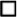 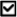 搜索即服务多语言版本无障碍浏览千人千网其他 无搜索即服务多语言版本无障碍浏览千人千网其他 无备注：